開催日時：２０１７年１１月２９日（水）　１５：００～１７：００（受付開始１４：３０）会場： 東京ビッグサイト（東８ホール）「2017洗浄総合展」内　ワークショップ会場　定　 員：１００名、事前登録制（申込み順、定員になり次第締め切ります）対象： 洗浄剤・洗浄機・関連機器を販売されている商社・販売店の方々主催：日本産業洗浄協議会　TEL：03-5777-0791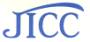 内　 容：洗浄は製品の品質・性能を決定づける重要工程です。一方、その技術や環境規制等は日々深化しています。あらゆる業種、事業規模にまたがる洗浄ユーザーに 、それら情報をいち早く適切に伝える、そのような機能を商流の方々に期待いたします。参加費（資料代）：1，０００円/人（税込み）（当日受付時にお支払いください。領収書をお渡しします）　　　　※参加者には事前に「2017洗浄総合展」のVIP招待券（当日の受付不要）をお送りいたします。プログラム◆申込み先：ＪＩＣＣ日本産業洗浄協議会　[E-mail　sskjicc@jicc.org]　　　　　　　　　　　　　　　　　　　 FAX：03-5777-0675　主催：日本産業洗浄協議会　日刊工業新聞社　　　　　　　　　　　　15:00～15:0515:05～15:3515;35～16:4016:40～16:5016:50～17:00開会挨拶：目黒　弘（JICC副会長、日本ソルベイ㈱）　「産業洗浄 優秀新製品賞2017」表彰式：岡村和彦（JICC会長、㈱クリンビー）受賞製品概説：山内　辰也（JICC洗浄技術委員会　委員長　㈱ENEOSサンエナジー）「産業洗浄の最新動向　　～ Cleaning　Treatment ～」電気自動車（EV）や人工知能（AI）、さらに電子・電装品やセンサーなどの普及に連れて産業洗浄にも変化が予見されます。樹脂化、軽洗浄、機能洗浄（何を残して何を洗うか）など最新そして今後の動向を解説する。講師：前野　純一（JICC事業推進委員長、荒川化学工業㈱）体験談「第1回洗浄技術検定　1級に合格して」：（甲斐博泰、㈱トクヤマMETEL）「優秀新製品賞」受賞各社との名刺交換会開催年月日2017年11月29日（水）JICC日本産業洗浄協議会の会員ですか（○を付けて下さい）　・会員　　　　・非会員JICC日本産業洗浄協議会の会員ですか（○を付けて下さい）　・会員　　　　・非会員〒〒〒〒TEL：　　　　（　　　　）　　FAX：　　　　（　　　　）　　TEL：　　　　（　　　　）　　FAX：　　　　（　　　　）　　フリガナフリガナ部署名E-mail：E-mail：E-mail：参加者①(代表連絡者)参加者①(代表連絡者)部署名E-mail：E-mail：E-mail：フリガナフリガナ部署名部署名